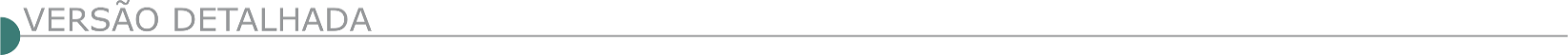 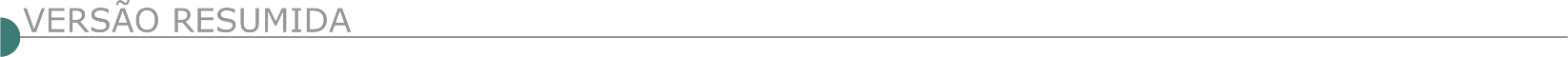 ESTADO DE MINAS GERAISCONSÓRCIO CEMIG-CEB – REVOGAÇÃO LIC N.º 001-S01616– ELETRÔNICOObjeto: Contratação de execução de obra de reforço do maciço rochoso à jusante da laje de proteção do vertedouro da UHE Queimado. A Companhia Energética de Brasília - CEB, por meio da Comissão Especial Julgadora de Licitação - CEJL, localizada no SGAN, Quadra 601 – Edifício ÍON / Brasília – DF, torna público o AVISO DE REVOGAÇÃO, tendo em vista alteração superveniente da Especificação, especificamente a composição detalhada dos custos, conforme a seguir: 1. Ficam revogados os atos praticados a partir da publicação do edital; 2. Fica agendada a reabertura da sessão pública, para às 14 horas, do dia 24.04.2024, conforme estabelece o art. 39, da Lei n.º 13.303/2016; 3. O Edital poderá ser adquirido no Portal de Compras da CEB http://compras.ceb.com.br.PREFEITURA MUNICIPAL DE ALFREDO VASCONCELOS - CONCORRÊNCIA Nº 2/2024Objeto: Contratação de empresa para continuidade das obras da Creche Proinfância Tipo II. Abertura: 22/04/2024 às 13h. Edital: www.alfredovasconcelos.mg.gov.br.PREFEITURA MUNICIPAL DE ARINOSCONCORRÊNCIA ELETRÔNICA Nº 001/2024Objeto: Execução de obra de Reforma/Ampliação do prédio onde funciona a ADESA. Serão observados os seguintes horários e datas para os procedimentos que seguem: Recebimento das Propostas e Documentos de Habilitação: até o dia 29/04/2024 às 08h, início da Sessão de Disputa de Preços às 09h do dia 29/04/2024, no endereço eletrônico: www.bnc.org.br. O Edital Completo poderá ser obtido no site: www.arinos.mg.gov.br, e no site da www.bnc.org.br. É necessário que, ao fazer download do Edital, seja informado, via e-mail: licitacao@arinos.mg.gov.br, a retirada do mesmo, para que possam ser comunicadas possíveis alterações que se fizerem necessárias. A Prefeitura não se responsabilizará pela falta de informações relativas ao procedimento a aqueles interessados, maiores informações pelo telefone (38) 3635- 1281. Arinos, 02 de abril de 2024.CONCORRÊNCIA ELETRÔNICA Nº 002/2024Objeto: Execução de Obra na Construção de Pontes Vicinais. Serão observados os seguintes horários e datas para os procedimentos que seguem: Recebimento das Propostas e Documentos de Habilitação: até o dia 30/04/2024 às 08h, início da Sessão de Disputa de Preços: às 09h do dia 30/04/2024, no endereço eletrônico: www.bnc.org.br. O Edital Completo poderá ser obtido no site: www.arinos.mg.gov.br e no site da www.bnc.org.br. É necessário que, ao fazer download do Edital, seja informado, via e-mail: licitacao@arinos.mg.gov.br, a retirada do mesmo, para que possam ser comunicadas possíveis alterações que se fizerem necessárias. A Prefeitura não se responsabilizará pela falta de informações relativas ao procedimento a aqueles interessados, maiores informações pelo telefone (38) 3635-1281.PREFEITURA MUNICIPAL DE CAMPOS GERAISCONCORRÊNCIA Nº 01/24Objeto:  Execução de Obra de Recapeamento Asfáltico em CBUQ, em ruas do município de Campos Gerais - MG, com protocolo até dia 18/04/24 as 14:00 h na plataforma de licitações:  www.licitardigital.com.br, telefone: (31) 3836- 1130. Inform. 35 38531436/2713, http://www.camposgerais.mg.gov.br. CONCORRÊNCIA Nº 02/24Objeto: Execução de Obras de pavimentação asfáltica em trecho da Estrada que liga Campos Gerais a Córrego do Ouro, até dia 19/04/24 as 14:00 h na plataforma de licitações: www.licitardigital.com.br, telefone: (31) 3836- 1130. inform. 35 38531436/2713, http://www.camposgerais.mg.gov.br.PREFEITURA MUNICIPAL DE CATUJI AVISO DE LICITAÇÃO CONCORRÊNCIA Nº 1/2024Objeto: Contratação de empresa especializada para realização de Adequação de Estradas Vicinais, a ser realizada na Ladeira Comunidade Santana no Município de Catuji, com abertura marcada para o dia 19 de abril de 2024, a partir das 08h30min. O início de recolhimento das propostas comerciais ocorrerá a partir do dia 03 de abril de 2024, às 07hr00min. Maiores informações e entrega de editais nos endereços eletrônicos: www.bll.org.br e www.catuji.mg.gov.br. Informações poderão ser obtidas ainda pelo telefone 0800 033 0100.PREFEITURA MUNICIPAL DE COUTO MAGALHÃES DE MINAS - CONCORRÊNCIA ELETRÔNICA Nº 1/2024Objeto: Execução de obra de construção do Portal de Entrada do Município de Couto Magalhães de Minas, conforme Plano de ação 09032023-030972. Data de Abertura: 22/04/2024 às 13:00 horas. O Edital de licitação se encontra disponível no site https://coutodemagalhaesdeminas.mg.gov.br/licitacoes e https://ammlicita.org.br. Demais informações: (38) 99914-6970 ou e-mail: licitacao@coutodemagalhaesdeminas.mg.gov.br.PREFEITURA MUNICIPAL DE CARAÍCONCORRÊNCIA ELETRONICA 001/2024Objeto: Execução de obra de reparação de praça pública, em praça central da Rua Principal no Distrito do Ponto do Marambaia, com abertura marcada para o dia 19 de abril de 2024, às 10h:00min. Maiores informações e entrega de editais no endereço eletrônico: www.bll.org.br, por intermédio da Bolsa Licitações do Brasil (BLL). Informações poderão ser obtidas ainda pelo telefone (33) 3531-1219. CONCORRÊNCIA ELETRONICA 002/2024Objeto: Execução de obra de reforma da praça da igreja, no Distrito do Ponto do Marambaia, conforme especificações apresentadas junto ao Edital Convocatório e seus anexos, com abertura marcada para o dia 19 de abril de 2024, às 13h:00min. Maiores informações e entrega de editais no endereço eletrônico: www.bll.org.br, por intermédio da Bolsa Licitações do Brasil (BLL). Informações poderão ser obtidas ainda pelo telefone (33) 3531-1219.PREFEITURA MUNICIPAL DE CONQUISTA - CONCORRÊNCIA N.º 002/2024Objeto: Execução de obras da nova Unidade Básica de Saúde. Início da Sessão de disputa de preços: às 09:30 horas do dia 19/04/2024. Valor estimado:R$2.135.931. Local para aquisição do edital: Depto de Licitação, situado Pç Cel Tancredo França, 181 – Conquista/MG ou www.conquista.mg.gov.br, e maillicitacao@conquista.mg.gov.br. Endereço Eletrônico: LICITANET– Licitações On-line www.licitanet.com.br. Informações poderão ser obtidas pelos telefones (034) 3353-1228 ramal 211.PREFEITURA MUNICIPAL DE ELÓI MENDES - SERVIÇO AUTÔNOMO DE ÁGUA E ESGOTO – SAAE - PREGÃO ELETRÔNICO Nº 02/2024Objeto: Aquisição de massa asfáltica CBUQ (concreto betuminoso usinado a quente) para aplicação a frio, embalada em sacas de 25kg, pelo sistema de registro de preços. A sessão de abertura ocorrerá no dia 16/04, às 09:00 horas, no Portal de Compras Públicas. Mais informações pelos sites www.saaeeloimendes.mg.gov.br e www.portaldecompraspublicas.com.br ou pelo e-mail licitacao@saaeeloimendes.mg.gov.br.PREFEITURA MUNICIPAL DE FELIXLÂNDIA - CONCORRÊNCIA ELETRÔNICA Nº 6/2024Objeto: Construção de Centro de Comercialização de Produtos Associados ao Turismo do Município de Felixlândia/MG, que será realizada na data de 18/04/2024 às 09:00 horas, pela PLATAFORMA DE LICITAÇÕES LICITAR DIGITAL: www.licitardigital.com.br. O edital poderá ser retirado no endereço acima, bem como no site da Prefeitura: www.felixlandia.mg.gov.br e no endereço: Rua Menino Deus, nº 86, Centro, Felixlândia/MG, CEP: 39.237-000, telefone (38) 3753-1311.PREFEITURA MUNICIPAL DE FORMIGA - CONCORRÊNCIA Nº 001/2024Objeto: Executar obras de pavimentação em bloquetes sextavados em concreto pré-moldado, na comunidade rural de Timboré em Formiga – MG, bem como, o fornecimento de todos os materiais, ferramentas e equipamentos (inclusive EPI`s), mão de obra qualificada e demais despesas necessárias à sua conclusão. A abertura da sessão será no dia 14/05/2024 as 08:31hs. Modo de disputa: aberto. Referência de tempo: Horário de Brasília – DF. Endereço eletrônico: https://www.licitanet.com.br. Informações: telefone (37) 3329-1844. Consultas ao edital e divulgação de informações: www.formiga.mg.gov.br, www.licitanet.com.br ou pelo e-mail: pregoeirospmformiga@gmail.com.PREFEITURA MUNICIPAL DE FORTALEZA DE MINAS - PREGÃO ELETRÔNICO Nº 001/2024Objeto: Execução de pavimento em piso sextavado, com bloco sextavado, espessura 8 cm. Local: Rua A (Rua Vereador Mário Batista Leão), Rua B (Rua Vereador Pedro Batista da Silva), Rua C (Rua Virgílio de Pádua Neto) - “Bairro Santa Catarina” e parte da Rua Joaquim Mariano Reis - “Bairro Recanto dos Canários”, onde será realizado através da plataforma: https://bll.org.br. Informações: e-mail: licitacaoprefmunicipal@gmail.com. Tel.: (35) 3537-1250.PREFEITURA MUNICIPAL DE FREI GASPAR - PP 01/2024 PL 06/2024Objeto: Contratação de serviços comuns de engenharia pelo tipo maior desconto sobre tabelas SINAPI e SEINFRA, objetivando a manutenção predial e de vias públicas, com fornecimento de materiais, equipamentos e máquinas de acordo com a demanda do mun. de Frei Gaspar. Edital e infor: na Prefeitura, R. Francisco de Bessa Couto, S/Nº, Centro, de 7 às 13h, e-mail: licitação.fg@gmail.com. Abertura: 17/04/24 às 10h.PREFEITURA MUNICIPAL DE GALILEIA - PREGÃO ELETRÔNICO Nº 001/2024.Objeto: Aquisição de Granito para Acabamento na Construção da Nova Sede da Prefeitura Municipal de Galiléia/MG. Início de Recebimento das Propostas: 04/04/2024, às 08h00min. Fim do Recebimento das Propostas: 17/04/2024, às 08h00min. Data da Sessão: 17/04/2024, às 09h00min. Local: Plataforma da BLL www.bll.org.br. Aquisição do Edital completo pelo Portal do Município: https://galileia.mg.gov.br/licitacao/ ouwww.bll.org.br. Maiores Informações na sede da Prefeitura Municipal de Galileia-MG, pelo e-mail: licitacao@galileia.mg.gov.br ou pelo telefone: (33) 3244-1381.PREFEITURA MUNICIPAL DE GONÇALVESCONCORRÊNCIA ELETRÔNICA Nº 02/2024Objeto: Execução de obra de pavimentação em bloquetes em trechos de quatro estradas vicinais. Data limite para apresentação de propostas e lances: 18/04/2024 às 08h30min. Edital disponível em: www.goncalves.mg.gov.br, www.bllcompras.com e no PNCP. Informações: licitacaogoncalves@gmail.com. Gonçalves, 01 de abril de 2024. Márcio Donizetti de Oliveira - Prefeito Municipal. CONCORRÊNCIA ELETRÔNICA Nº 03/2024Objeto: Execução de obra de pavimentação em bloquetes na Rua Expedito Pinto Ribeiro. Data limite para apresentação de propostas e lances: 17/04/2024 às 08h30min. Edital disponível em: www.goncalves.mg.gov.br, www.bllcompras.com e PNCP. Informações: licitacaogoncalves@gmail.com.PREFEITURA MUNICIPAL DE GOIANÁ - CONCORRÊNCIA 004/2024Objeto: Executar projeto de pavimentação de via pública do município. Data e horário do recebimento das propostas: até às 08h 55min do dia 18/04/2024. Data e horário do início da disputa: 09h00min do dia 18/04/2024. Disponibilização do edital e informações no endereço eletrônico: https://app2.licitardigital.com.br/pesquisa.e www.goiana.mg.gov.br. Informações complementares poderão ser obtidas através dos telefones: (32) 3274-5192.PREFEITURA MUNICIPAL DE GUAXUPÉ - CONCORRÊNCIA Nº 006/2024Objeto: Execução do lançamento final da rede de drenagem pluvial do loteamento Pólo Industrial III, no Município de Guaxupé/MG. As propostas e documentos pertinentes serão recebidos virtualmente no site www.ammlicita.org.br até o dia 18 de abril de 2024 às 09:00hs (Horário de Brasília), quando iniciará a fase de lances, conforme especificações e normas contidas no Edital e seus Anexos, disponíveis no endereço eletrônico acima e no site www.guaxupe.mg.gov.br, onde o Edital poderá ser baixado a partir do dia 03 de abril de 2024. VISITA TÉCNICA OPCIONAL: Poderá ser agendada na Secretaria Municipal de Obras e Serviços Públicos, endereço Praça Paulo Carneiro, 87 – Centro – Guaxupé/MG – fone (35) 3559-1089 com a servidora Fernanda para ser realizada entre os dias04 de abril a 17 de abril de 2024, nos horários das 09:00 as 11:00 horas e das 14:00 as 16:00 horas. Maiores informações relativas a presente licitação: Secretaria Municipal de Administração do Município de Guaxupé, situada na Avenida Conde Ribeiro do Valle, 113 – pavimento superior, Centro – Guaxupé/MG, fone: (35) 3559-1021.PREFEITURA MUNICIPAL DE IBIÁ - CONCORRÊNCIA ELETRÔNICA 005/2024Objeto: Execução de obra de Reforma de Vestiários e Piscinas da Praça de Esportes - PEMARC, localizada na Rua 19, nº 276, Centro, na Cidade de Ibiá/MG, incluindo materiais e mão de obra, conforme as especificações técnicas previstas no projeto básico e documentos de suporte para a contratação, que será realizada no dia 18/04/2024, às 08:30 (oito horas e trinta minutos) pelo site www.licitanet.com.br. Informações pelo telefone (34) 3631- 5754 – A aquisição do edital será através dos sites www.ibia.mg.gov.br e www.licitanet.com.br.PREFEITURA MUNICIPAL DE IGARAPÉ - CONCORRÊNCIA ELETRÔNICA Nº 02/2024Objeto: Execução das obras de Construção do Centro Esportivo e Praça de Lazer do Brejo, localizado na rua Eduardo Lopes Filho no bairro Brejo em Igarapé-MG. A abertura das propostas se dará às 09h do dia 18/04/2024 e a disputa ocorrerá às 10h do mesmo dia. O edital completo está disponível nos sites www.igarape.mg.gov.br, www.licitardigital.com.br e ainda, no setor de Compras, Licitações e Parcerias, situado no prédio da Prefeitura Municipal de Igarapé/MG, na Avenida Governador Valadares, n° 447, Centro, Igarapé/MG, no horário de 08h às 17h. Mais informações, telefone (31) 3534-5357.PREFEITURA MUNICIPAL DE ITABIRA – PREGÃO ELETRÔNICO PMI/SMA/SUCON N° 177/2023Objeto: Contratação de empresa para prestação de serviços de reforma e cobertura da quadra da Escola Municipal Manoel Tomaz, no Município de Itabira/MG, conforme especificações e quantitativos constantes deste Edital e seus anexos. A data limite para recebimento, abertura das propostas e início da disputa do pregão será dia 15/04/2024 às 14h30min. O edital estará disponível através do site www.licitardigital.com.br, no endereço: www.itabira.mg.gov.br (Transparência→ Portal da Transparência→ Administração→ Licitações), ou poderá ser solicitado através do e-mail: contratositabira@yahoo.com.br, de 12h as 17h.PREFEITURA MUNICIPAL DE ITAMONTE - CONCORRÊNCIA ELETRÔNICA Nº 4/2024Objeto: Construção da Praça de Esportes - Etapa 01, no município de Itamonte/MG. Credenciamento: A partir de 02/04/2024 às 09:00 horas. Início da Sessão: 08/05/2024 às 09:00 horas. Edital e informações complementares na sede da Prefeitura e nos sites www.bll.org.br e www.itamonte.mg.gov.br.PREFEITURA MUNICIPAL DE JOANÉSIA - PREGÃO ELETRÔNICO Nº 15/2024Objeto: Construção de calçamento em bloquete sextavado. Abertura: 16/04/2024 às 10h00min. Local: www.novobbmnet.com.br. Contato: 33 3352 1130, pelo site www.joanesia.mg.gov.br ou pelo e-mail licitacaopmj.mg@yahoo.com.PREFEITURA MUNICIPAL DE MARLIÉRIA - CONCORRÊNCIA Nº 001/2023Objeto: Construção de um galpão com cobertura metálica no Distrito de Cava Grande no Município de Marliéria/MG, para funcionamento do CRAS – Centro de Referência da Assistência Social, com recurso Do Programa de Apoio ao Desenvolvimento Municipal. DATA da sessão de abertura das propostas: 04/04/2024 às 08h30min. Informações: licitacao@marlieria.mg.gov.br ou Tel.3844-1160. Data: 02/04/2024.PREFEITURA MUNICIPAL DE MATHIAS LOBATO - CONCORRÊNCIA ELETRÔNICA 01/2024Objeto: Execução de obras e serviços de engenharia padronizados, conforme as especificações contidas nos projetos e demais documentos que integram o Edital de Licitação. O julgamento das propostas de preços e habilitação ocorrerão no dia 17/04/24 às 07:00hs, através da plataforma “LicitarDigital” pelo link: www.licitardigital.com.br. Tel: (33)3284-1488 ou licitacao@mathiaslobato.mg.gov.br.PREFEITURA MUNICIPAL DE MEDINACONCORRÊNCIA ELETRÔNICA Nº 001/2024Objeto: Contratação de empresa para CONSTRUÇÃO DE UNIDADE BÁSICA DE SAÚDE – UBS, NO DISTRITO DE GENERAL DUTRA – Município de Medina – MG, CONFORME RESOLUÇÃO SES - MG Nº 9.196/2023, toda documentação ESTÁ DISPONÍVEL NO PORTAL: www.licitardigital.com.br, como também no PNCP (Portal nacional de Compras Públicas), e no diário oficial do Município: SITE: www.medina.mg.gov.br. ABERTURAA PARTIR DO DIA 16/04/2024 às 08:00hs.CONCORRÊNCIA ELETRÔNICA Nº 002/2024Objeto: contratação de empresa para Execução De Serviço De Pavimentação Em Bloquete Sextavado Nos Distritos De General Dutra E Tuparece NO MUNICÍPIO DE MEDINA – MG, recurso proveniente de Emenda Parlamentar Federal, toda documentação ESTÁ DISPONÍVEL NO PORTAL www.licitardigital.com.br, COMO TAMBÉM NO PNCP (Portal nacional de Compras Públicas), e no DIÁRIO OFICIAL DO MUNICÍPIO: SITE: www.medina.mg.gov.br. ABERTURAA PARTIR DO DIA: 17/04/2024 às 08:00hs.PREFEITURA MUNICIPAL DE MONTE SIÃO - CONCORRÊNCIA 003/2024Contratação de Obra Pública para a Construção de UBS - Padrão SES, no Bairro Villaggio para a Diretoria de Saúde, dar-se-á no dia 09/05/2024, às 10 horas. O Edital em inteiro teor está disponível no site oficial www.montesiao.mg.gov.br ou no Portal PNCP ou de 2ª. a 6ª. Feira, das 10 às 16 horas, na Rua Maurício Zucato, 111, Monte Sião, CEP 37580-000. Tel. (35) 3465-4793.PREFEITURA MUNICIPAL DE MUTUM - CONCORRÊNCIA Nº 1/2024Objeto: Construção de rede de drenagem e pavimentação em bloco intertravado de concreto na comunidade do Córrego do Circuito, Distrito de Santa Rita, Mutum/MG incluso o fornecimento de material, mão de obra e equipamentos, nas condições e especificações que se encontram detalhadas nos Memoriais Descritivos, Planilhas e Projetos, Recursos Oriundo do Plano de Ação 09032023-3-042561. Envio de propostas pela plataforma https://licitar.digital/. Certame dia 12/04/2024 às 09h00min. Informações pelo e-mail: licitacao@mutum.mg.gov.br. O edital e demais anexos encontram-se disponíveis gratuitamente no site do Portal Nacional de Contratações Públicas: https://pncp.gov.brInformações e esclarecimentos protocoladas ou via e-mail administracao@mutum.mg.gov.br.PREFEITURA MUNICIPAL DE NOVA BELÉM – CONCORRÊNCIA ELETRÔNICA Nº 001/2024Objeto: Execução de obras e serviços de engenharia padronizados. O julgamento das propostas de preços e habilitação ocorrerão no dia 22/04/2024, às 09h00m, através da plataforma “LicitarDigital” pelo link: www.licitardigital.com.br. Informações no tel: (33) 9.8827-5063.PREFEITURA MUNICIPAL DE OURO PRETO CONCORRÊNCIA ELETRÔNICA Nº02/2024 Objeto: Remoção e reconstrução de trechos de meio fio, além de reconstrução e alargamento de trechos de pavimentação em alvenaria de blocos de concreto pré-moldado, tipo intertravado, com fornecimento completo da mão de obra, dos materiais e equipamentos necessários, na estrada de Lavras Novas, distrito de Ouro Preto - MG. Recebimento das propostas por meio eletrônico no site www.bllcompras.org.br. De 02/04/2024 às 18:00 horas até 09/05/2024 às 12:00 horas. Início da sessão de disputa prevista para o dia 09/05/2024 às 14:00 horas. Edital no site www.ouropreto.mg.gov.br, link Licitações e no site www.bllcompras.org.br. Informações: (31) 3559-3301.CONCORRÊNCIA ELETRÔNICA Nº03/2024Objeto: Construção de muro de contenção em concreto armado na rua Nossa Senhora das Graças, no bairro Morro da Queimada no município de Ouro Preto MG. Recebimento das propostas por meio eletrônico no site www.bllcompras.org.br. De 04/04/2024 às 08:00 horas até 10/05/2024 às 08:00 horas. Início da sessão de disputa prevista para o dia 10/05/2024 às 09:00 horas. Edital no site www.ouropreto.mg.gov.br, link Licitações e no site www.bllcompras.org.br. Informações: (31) 3559-3301.PREFEITURA MUNICIPAL DE PAINS - CONCORRÊNCIA ELETRÔNICA Nº 008/2024Objeto: Execução de obra de infra-estrutura urbana da rede de drenagem, água e esgoto no bairro Joel Gomes no Município de Pains/MG. Abertura da Sessão: às 8h30 do dia 17 de abril de 2024. Endereço eletrônico: https://ammlicita.org.br/ Tel: (37) 3323-1285. Marco Aurélio Rabelo Gomes – Prefeito Municipal. Edital disponível no site da Prefeitura www.pains.mg.gov.br.PREFEITURA MUNICIPAL DE PAIVACONCORRÊNCIA Nº 05/24Objeto: Construção de 22 Casas Populares em planejamento feito pelo Governo Municipal. Data da Abertura: 16/04/24. Horário: 14h00min. Tipo: Menor Preço Global. Edital está à disposição aos interessados no site do MunicípioCONCORRÊNCIA Nº 03/2024Objeto: Execução de pavimentação asfáltica em Concreto Betuminoso Usinado a Quente (CBUQ). Data da abertura: 18/04/24. Horário: 14h30min. Edital está à disposição dos interessados no site do Município: www.paiva.mg.gov.br.CONCORRÊNCIA Nº 04/2024Objeto: Execução de reforma e obra do Parque de Exposições Municipal “Bernardino lves Campos” no Município de Paiva. Data da abertura: 23/04/24. Horário: 14h30min. Edital está à disposição dos interessados no site do Município: www.paiva.mg.gov.br.PREFEITURA MUNICIPAL DE PEÇANHA - CONCORRÊNCIA ELETRÔNICA Nº 2/2024Objeto: Contratação de Empresa de Prestação de Serviços com Obra de Engenharia e Fornecimento de Materialpara Pavimentação Em Bloco Sextavado Intertravado em vias urbanas, no Município de Peçanha/MG. Data de abertura de propostas: 10/05/2024- 09:00:horas. Edital disponível no site: www.comprasbr.com.br e no portal: www.pecanha.mg.gov.br. Maiores Informações Depto Licitações (33)3411-2572; cpl.pecanha@gmail.com.PREFEITURA MUNICIPAL DE PEDRALVA - CONCORRÊNCIA ELETRÔNICA N°05/2024Objeto: Contratação de empresa especializada para pavimentação em blocos sextavados na Estrada Municipal Bairro Alecrim e Lagoa, nas condições e exigências estabelecidas neste instrumento. Abertura: 18/04/2024 às 09:30. Edital Informações: https://ammlicita.org.br/ e https://www.pedralva.mg.gov.br/.PREFEITURA MUNICIPAL DE PINTÓPOLIS - CONCORRÊNCIA 01/2024Objeto: Construção de centro de eventos no município de Pintópolis/MG. Período das propostas: De 03/04/2024 a partir de 08h00 hs, até 15/04/2024, às 12h29. Lances: 15/04/2024 a partir das 12h30. Local: www.portaldecompraspublicas.com.br. Edital: Na sede da Prefeitura de Pintópolis/MG, (Setor de licitações) ou no site https://pintopolis.mg.gov.br/editais-e-licitacoes/ ou pelo e-mail:licitacaopintopolis@yahoo.com.PREFEITURA MUNICIPAL DE PIRAÚBA - TOMADA DE PREÇOS Nº 1/2023Objeto: Execução de pavimentação asfáltica em Concreto Betuminoso Usinado a Quente (CBUQ), serviço este a ser realizado em trecho da Avenida Sanitária no município de Piraúba/MG, será realizado no trecho indicado emprojeto referente a Avenida Sanitária o sistema de drenagem superficial compreendido pela execução de meio-fio pré-moldado de concreto e sarjeta de concreto, direcionando as águas para as bocas de lobos existente e para as que serão ajustadas (de acordo com o projeto). Serão executadas calçadas acessíveis de concreto, rampas PNE e faixas elevadas e por fim, o capeamento em CBUQ com a devida sinalização necessária para garantir o perfeito funcionamento do empreendimento, conforme acordo entre as partes, devidamente autorizado, prorrogando-se o prazo ali previsto, por mais um período de 12 (doze) meses a contar da data de assinatura do presente termo, conforme artigo 57, inciso II e seguintes da Lei Federal n.º 8.666/93 e suas alterações. Vigência: 14/03/2024 a 13/03/2025. Dotação Orçamentária nº 0206.15.452.0015.1.012 - 4.4.90.51. - Pavimentação de Vias Urbanas - Obras e Instalações (Ficha 310).PREFEITURA MUNICIPAL DE POMPÉU - CONCORRÊNCIA PÚBLICA ELETRÔNICA Nº 004/2024Objeto: Construção da Unidade Básica de Saúde Morada do Sol de acordo com a Resolução SES Nº 9196, de 05 de dezembro de 2023, no Município de Pompéu/MG, Critério de Julgamento “Menor Preço Global”. Data da abertura:14/05/2024 às 08:30h. Informações: Tel: (37) 3523 8509. O edital poderá ser obtido no e-mail: editaislicitacao@pompeu.mg.gov.brou site www.pompeu.mg.gov.br.PREFEITURA MUNICIPAL - PONTO CHIQUE - CONCORRÊNCIA ELETRÔNICA Nº 01/2024Objeto: Realizar a construção do Portal de Entrada da Cidade de Ponto Chique-Mg. Abertura: 25/04/2024, às 09:00 horas, no site https://comprasbr.com.br/. A licitação do tipo Menor Preço Global, empreitada por Preço Global. O inteiro teor deste ato convocatório e de seus anexos encontram-se à disposição dos interessados nos seguintes locais: Departamento de Compras e Licitações da Prefeitura Municipal de Ponto Chique, situado a Praça Santana, Centro, Ponto Chique (MG). Informações no E-mail: licitacaopontochique2017@gmail.com e no site https://www.pontochique.mg.gov.br/site/servicos/0/editais-de-licitacoes.html.PREFEITURA MUNICIPAL DE PORTEIRINHA - CONCORRÊNCIA Nº 01/2024Objeto: Construção de uma unidade Básica de Saúde, UBS Padrão Alvenaria - Tipo I, no Distrito de Bom Jesus, município de Porteirinha/MG, em atendimento à Resolução SES/ MG nº 9.196 de 05/12/2023, incluindo mão de obras e materiais, na forma eletrônica, nos termos da Lei Federal nº 14.133/2021 e Decretos Municipais nº 1.643/2023 e 1.686/2024. Recebimento da (s) proposta (s): 02/04/2024 às 08:00h até à abertura das propostas. Abertura da (s) proposta (s): 18/04/2024 às 08:00h. Local: Plataforma Licitar Digital, no sítio www.licitardigital.com.br. Edital disponível no site www.porteirinha.mg.gov.br. Informações pelo fone (38) 3831-1297 ou e-mail: licitacao@porteirinha.mg.gov.br.PREFEITURA MUNICIPAL POUSO ALEGRE - REPUBLICAÇÃO - PREGÃO ELETRÔNICO Nº 01/2024Objeto: Execução de serviços de recomposição e manutenção asfáltica de vias públicas. A sessão pública será realizada no dia 22 de abril de 2024 as 09h01min. O Edital poderá ser consultado e obtido gratuitamente, em dias úteis e em horário comercial, mediante apresentação de PENDRIVE, para cópia do arquivo na Superintendência de Gestão de Recursos Materiais e pelo site da Prefeitura Municipal de Pouso Alegre. Informações tel. (35) 3449 - 4023 ou e-mail: licitapamg@gmail.com.PREFEITURA MUNICIPAL DE RAUL SOARES - CONCORRÊNCIA ELETRÔNICA Nº 002/2024Objeto: Contratação de empresa especializada em obras e serviços de engenharia, para Revitalização das Praças Alameda Vivi Menezes, Praça Alameda Ade Grossi, Praça Antônio Vieira Filho e Praça Jaime Peixoto Filho, consistindo no fornecimento de mão-de-obra, materiais, equipamentos e quaisquer outros objetos inerentes à execução, conforme especificações dos Memoriais Descritivos, Projetos, Cronograma físico financeiro, Planilha de custos e anexos. Abertura: 08/05/2024 às 08h30hmin. Maiores Informações pelo telefone:33-3351-1255, pelo site www.raulsoares.mg.gov.br ou pelo e-mail licitacao@raulsoares.mg.gov.br. Edital disponível na plataforma: https://novobbmnet.com.br.PREFEITURA MUNICIPAL DE RIBEIRÃO DAS NEVES – ALTERAÇÃO - CONCORRÊNCIA Nº 156/2023Objeto: Urbanização de Vias, Compreendendo Terraplanagem, Pavimentação Asfáltica e Obras Complementares com fornecimento de Materiais em diversos Logradouros no Município de Ribeirão das Neves MG. A nova data de realização da sessão será no dia 06/05/2024 as 09:00. O Município de Ribeirão das Neves torna público que se encontra disponível no site www.ribeiraodasneves.mg.gov.br o edital.PREFEITURA MUNICIPAL DE RUBIM - CONCORRÊNCIA Nº 1/2024Execução de obra de engenharia, compreendendo a construção de Unidade Básica de Saúde - UBS - no município de Rubim-MG, conforme especificações no Projeto Básico e demais anexos que integram 18/04/2024, na plataforma: http://bnc.org.br/. O edital se encontra disponível no endereço eletrônico www.rubim.mg.gov.br.PREFEITURA MUNICIPAL DE SACRAMENTO - 1º AVISO DE RETIFICAÇÃO – CONCORRÊNCIA ELETRÔNICA Nº 002/2024Objeto: Contratação de Empresa especializada em construção de Unidade Básica de Saúde tipo II. O Município de Sacramento, Estado de Minas Gerais, através da Autoridade Competente da Secretaria Municipal de Saúde, o Secretário Dr. Reginaldo Afonso dos Santos, torna pública a Retificação do Edital de Abertura da Concorrência em epígrafe, cujo documento, na íntegra, se encontra publicado no site oficial do Município www.sacramento.mg.gov.br e na Plataforma Portal Bolsa Nacional de Compras – BNC - www.bnc.org.br. Mantém-se o fim do Recebimento das Propostas para às 8h do dia 25 de abril de 2024.PREFEITURA MUNICIPAL DE SANTANA DO GARAMBÉU - PREGÃO ELETRÔNICO 009/2024Objeto: Contratação de empresa para transporte e aplicação de massa asfáltica - CBUQ. Informa que o Edital completo estará à disposição dos interessados na Sede da Prefeitura, situada à Praça Paiva Duque nº 120, de 08:00 às 16:00 horas de Segunda a Sexta feira, ou pelos sites www.santanadogarambeu.mg.gov.br, www.bll.org.br. Sua sessão terá início dia 22/04/2024, às 09:00 horas, horário oficial de Brasília, pelo portal da Banco de Licitação e Leilões do Brasil, www.bll.org.br.PREFEITURA MUNICIPAL DE SANTO ANTÔNIO DO RIO ABAIXO – CONCORRÊNCIA ELETRÔNICA 02/2024Objeto: Perfuração e instalação de três poços artesianos com rede adutora de água e reservatório. Conforme Termo De Referência. Os Serviços Deverão Ser Executados Nas Localidades Denominadas Funil, Engenho Velho E Rio De Peixe. Haverá, Também Montagem E Instalação De Um Poço Artesiano Com Rede Audtora E Reservatório Na Localidade Denominada Jardim, Zona Rural Deste Município. Abertura Dia 10/05/2024 Às 12:30 Horas. Local Da Sessão: Plataforma De Licitações Licitar Digital – www.licitardigital.com.br. Retirada do edital e-mail: www.santoantoniodorioabaixo.mg.gov.br se por ventura não estiver disponível e-mail: licitação@santoantoniodorioabaixo.mg.gov.br. Informações 31 3867-1122.PREFEITURA MUNICIPAL DE SANTO HIPÓLITOCONCORRÊNCIA PÚBLICA PRESENCIAL Nº 002/2024Objeto: Execução de obra de pavimentação de vias públicas (nas ruas João Alves Taioba, Thiers Moreira, Benedito Cordeiro Mendes e Mizael Camilo), com drenagem pluvial e sarjeta no município de Santo Hipólito/MG, que às 09h00 do dia 16 de abril de 2024, no Prédio da Prefeitura Municipal, situado na rua Emir Sales, nº 85, Centro, será realizada a sessão para recebimento e abertura dos envelopes contendo a Proposta Comercial e documentação de Habilitação. Edital e maiores informações com o Agente de Contratação, no endereço acima ou pelo fone: (38) 3726-1202 E-mail licitacao@santohipolito.mg.gov.br ou no site: https://santohipolito.mg.gov.br/licitacoes.aspx. CONCORRÊNCIA PÚBLICA PRESENCIAL Nº 003/2024Objeto: Execução de obra de construção de Quadra com demarcação e alambrado completo na comunidade de Salobro no município de Santo Hipólito/MG, que às 09h00 do dia 18 de abril de 2024, no Prédio da Prefeitura Municipal, situado na rua Emir Sales, nº 85, Centro. Edital e maiores informações com o Agente de Contratação, no endereço acima ou pelo fone: (38) 3726-1202 E-mail licitacao@santohipolito.mg.gov.br ou no site: https://santohipolito.mg.gov.br/licitacoes.aspx.PREFEITURA MUNICIPAL DE SÃO FÉLIX DE MINAS - CONCORRÊNCIA ELETRÔNICA Nº 01/2024Objeto: Execuções de Calçamentos Em Blocos De Concreto Sextavado, Em Diversos Trechos De Estradas Rurais desta municipalidade. A ABERTURA SERÁ DIA 18/04/2024, às 09h00m, no ENDEREÇO ELETRÔNICO: www.licitardigital.com.br. O edital poderá ser lido e obtido cópia a partir da disponibilidade no ENDEREÇO ELETRÔNICO: www.licitardigital.com.br. Informações sobre o EDITAL NOS DIAS 03/04/2024 à 18/04/2024, das 08:00 às 11:00 e de 12:30 às 16:00 OU PELO TEL: (33) 3246-9106 / licitacao@saofelixdeminas.mg.gov.br.PREFEITURA MUNICIPAL DE SÃO GERALDO - PREGÃO ELETRÔNICO Nº 6/2024Objeto: Registro de preço para eventual e futura contratação de empresa especializada na prestação de serviços de calcetaria e assentamento de meios-fios em logradouros perímetro urbano e estradas rurais do Município nos termos da tabela abaixo, conforme condições e exigências estabelecidas neste instrumento, visando o atendimento das demandas do Município de São Geraldo/MG. Local: São Geraldo/MG - Órgão: Município de São Geraldo - Unidade compradora: 02001 – Município de São Geraldo - Modalidade da contratação: Pregão - Eletrônico - Amparo legal: Lei 14.133/2021, Art. 28, I - Tipo: Edital - Modo de Disputa: Fechado-Aberto - Registro de preço: Sim - Data de divulgação no PNCP: 02/04/2024 - Situação: Divulgada no PNCP – Data de início de recebimento de propostas: 02/04/2024 09:00 (horário de Brasília). Data fim de recebimento de propostas: 18/04/2024 09:00, site https://www.saogeraldo.mg.gov.br/licitacoes.php.PREFEITURA MUNICIPAL DE SÃO JOAQUIM DE BICAS CONCORRÊNCIA ELETRÔNICA Nº 04/2024objeto: Execução de obra através do método construtivo sistema modular, da unidade Básica de Saúde Primavera UBS tipo 1T, no Bairro Primavera, Município de São Joaquim de Bicas-MG. Abertura e início da sessão de disputa de preços 15/05/2024 às 09h:30min. Site para realização, consultas ao edital e divulgação de informações: na internet www.novobbmnet.com.br ou no site da Prefeitura https://www.saojoaquimdebicas.mg.gov.br/licitacoes.CONCORRÊNCIA ELETRÔNICA Nº 05/2024objeto: Execução de obra através do método construtivo sistema modular,da unidade Básica de Saúde Casa Grande UBS tipo 1D, no Bairro Residencial Casa Grande, Município de São Joaquim de Bicas-MG. Abertura e início da sessão de disputa de preços 16/05/2024 às 09h:30min. Site para realização, consultas ao edital e divulgação de informações: na internet www.novobbmnet.com.br ou no site da Prefeitura https://www.saojoaquimdebicas.mg.gov.br/licitacoes.CONCORRÊNCIA ELETRÔNICA Nº 06/2024objeto: Execução de obra através do método construtivo sistema modular, da unidade Básica de Saúde Tereza Cristina UBS tipo 1T, no Bairro Tereza Cristina, Município de São Joaquim de Bicas-MG. Abertura e início da sessão de disputa de preços 17/05/2024 às 09h:30min. Site para realização, consultas ao edital e divulgação de informações: na internet www.novobbmnet.com.br ou no site da Prefeitura https://www.saojoaquimdebicas.mg.gov.br/licitacoes.PREFEITURA MUNICIPAL SÃO JOSÉ DO GOIABALCONCORRÊNCIA Nº 001/2024Objeto: Execução da obra reforma do Complexo da Capela Velório, conforme exigências, condições, especificações e quantitativos discriminados no Termo de Referência/projeto básico. Edital à disposição – www.saojosedogoiabal.mg.gov.br. CONCORRÊNCIA Nº 003/2024Objeto: Execução da obra de revitalização da Ilha do Estádio Municipal, das pontes da região Central, rua Cristiano Moraes e rua Manoel Lúcio de Morais, e da ponte no bairro Padre Ermelindo rua Dr Mateus e construção da faixa elevada na rua Ismar de Oliveira Barros, conforme exigências, condições, especificações e quantitativos discriminados no Termo de Referência/ projeto básico. Edital à disposição – www.saojosedogoiabal.mg.gov.br.PREFEITURA MUNICIPAL DE SERICITA - CONCORRÊNCIA ELETRÔNICA Nº 1/2024Objeto: Execução da obra de MELHORAMENTO DE ESTRADAS VICINAIS NO MUNICÍPIO DE SERICITA/MG. Início do Recebimento de propostas: 8:00 horas do dia 04/04/2024. Sessão Pública 8:00 horas do dia 18/04/2024. Edital disponível nos sítios: https://www.sericita.mg.gov.br e www.licitar.digital. Informações/esclarecimentos através do endereço eletrônico: licitacao@sericita.mg.gov.br.PREFEITURA MUNICIPAL UBERABA - SECRETARIA MUNICIPAL DE SAÚDE - CONCORRÊNCIA ELETRÔNICA Nº 15/2024Objeto: Contratação de empresa de engenharia para prestação de serviços de engenharia de reforma e ampliação da unidade de saúde da família Nossa Senhora Aparecida (Serrinha), em atendimento à Secretaria da Saúde. Modo de Disputa: ABERTO E FECHADO. Recebimento das propostas por meio eletrônico - A partir das 12h00 min do dia 08/04/2024. Fim do recebimento das propostas/Início da Disputa: Às 09h00 min do dia 23/04/2024. Abertura da Sessão de Disputa de Preços: Às 10h00 min do dia 23/04/2024. Valor estimado da licitação - R$ 915.116,55. Fontes de recurso: Lei Estadual n. 23.830/2021 - Recursos de Brumadinho. Informações: O edital da Concorrência Eletrônica n° 15/2024 estará disponível a partir das 19h00 min do dia 02/04/2024 através dos seguintes acessos: Portal eletrônico oficial do Município de Uberaba, pelo link: http://https://prefeitura.uberaba.mg.gov.br/portalcidadao; Portal Nacional de Compras Públicas – PNCP, pelo link: https://www.gov.br/pncp/pt-br ou junto a plataforma eletrônica de licitações (Licitar Digital): https://ammlicita.org.br/. Demais Informações podem ser obtidas pelo telefone (34) 3331-2750 // 3331 – 2706 e/ou e-mail: licitação.sms@uberaba.mg.gov.br.ESTADO DE ALAGOASDNIT- SUPERINTENDÊNCIA REGIONAL EM ALAGOAS - REABERTURA DE PRAZO - PREGÃO Nº 90049/2024Objeto: Execução dos Serviços Necessários de Manutenção Rodoviária (Conservação/Recuperação) nas Rodovias BR-424/AL (km 92,00 - km 108,20), BR-316/AL (km 158,50 - km 272,00) e BR-316/AL (sec) (km 0,00 – km 2,90) sobre jurisdição da Superintendência Regional do DNIT no estado de Alagoas, no âmbito do Plano Anual de Trabalho e Orçamento - PATO. Novo Edital: 03/04/2024 das 08h00 às 12h00 e de13h00 às 16h49. Endereço: Rua Desembargador Almeida Guimarães 22 MACEIO – AL. Entrega das Propostas: a partir de 03/04/2024 às 08h00 no site www.comprasnet.gov.br. Abertura das Propostas: 22/04/2024, às 10h00 no sitewww.comprasnet.gov.br.ESTADO DA BAHIAEMBASA - EMPRESA BAIANA DE ÁGUAS E SANEAMENTO S.A.LICITAÇÃO Nº 028/24Objeto: Manutenção de redes e ramais de água e esgoto no município de Jaguaquara e outras localidades pertencentes à unidade regional de Jequié - USJ da Superintendência de Operação Sul - IS. Disputa: 25/04/2024 às 09h. (Horário de Brasília-DF). Recursos Financeiros: Próprios. O Edital e seus anexos encontram-se disponíveispara download no site www.licitacoes-e.com.br. (Licitação BB nº: 1042321). O cadastro da proposta deverá ser feito no site www.licitacoes-e.com.br, antes da abertura da sessão pública. Informações através do e-mail: plc.esclarecimentos@embasa.ba.gov.br ou por telefone: (71) 3372-4756/4764. LICITAÇÃO Nº 031/24Objeto: Manutenção de redes e ramais de esgoto nos sistemas de abrangência da Unidade Regional de Candeias (UMS). Disputa: 25/04/2024 às 10h. (Horário de Brasília-DF). Recursos Financeiros: Próprios. O Edital e seus anexos encontram-se disponíveis para download no site www.licitacoes-e.com.br. (Licitação BB nº: 1042434). O cadastro da proposta deverá ser feito no site www.licitacoes-e.com.br, antes da abertura da sessão pública. Informações através do e-mail: plc.esclarecimentos@embasa.ba.gov.br ou por telefone: (71) 3372-4756/4764. Salvador, 02 de abril de 2024.ESTADO DO ESPÍRITO SANTOPREFEITURA MUNICIPAL DE VILA VELHA – PM - CONCORRÊNCIA Nº. 006/2024CONTRATAÇÃO DE EMPRESA PARA A EXECUÇÃO DAS OBRAS DE DRENAGEM E PAVIMENTAÇÃO DA RUA DA TANGERINA, NO BAIRRO BALNEÁRIO PONTA DA FRUTA, MUNICÍPIO DE VILA VELHA-ES. Início de acolhimento: 05/04/2024 às 14h00min. Limite de acolhimento e Sessão de disputa: 18/04/2024 às 14h00min. O Edital e seus anexos, estarão disponíveis nos sites: www.licitanet.com.br e www.vilavelha.es.gov.br/licitações.ESTADO DE GOIÁSGOINFRA - AGÊNCIA GOIANA DE INFRAESTRUTURA E TRANSPORTESCONCORRÊNCIA ELETRÔNICA Nº 08/2024Objeto: Execução de melhoria funcional da rodovia GO-454, do KM 51,20 ao 62,31, trecho: Entr. GO-164 Divisa GO/MT, subtrecho: Entr. GO-173 Divisa GO/MT, com extensão total de 11,11km, no Estado de Goiás, sob o regime de execução de empreitada por preço unitário, do tipo menor preço, nos termos da Lei federal n.º 14.133/2021, do Decreto estadual n.º 10.359/2023, da legislação aplicável e, ainda, conforme as condições estabelecidas no Edital e seus anexos. Valor estimado da contratação: R$ 70.925.930,41 (setenta milhões, novecentos e vinte e cinco mil, novecentos e trinta reais e quarenta e um centavos). Prazo limite para apresentação de propostas e data da sessão pública de abertura: 09 horas do dia 18 de abril de 2024. O edital e seus anexos estão disponíveis aos interessados nos endereços eletrônicos: http://sgl.goinfra.go.gov.br/portal_licitacao/; https://sislog.go.gov.br e PNCP.CONCORRÊNCIA ELETRÔNICA Nº 11/2024 Objeto: Execução de serviço de construção de passarelas para pedestres na rodovia GO-070 que realizará licitação, na modalidade Concorrência, na forma eletrônica, por meio do link https://sislog.go.gov.br/, conforme as condições estabelecidas no Edital e seus anexos. A sessão de abertura está marcada para as 09 horas do dia 08 de maio de 2024. O edital e seus anexos estão disponíveis aos interessados, nos endereços eletrônicos: http://sgl.goinfra.go.gov.br/portal_licitacao/; https://sislog.go.gov.br; e PNCP.ESTADO PARÁSUPERINTENDÊNCIA REGIONAL NO PARÁ SERVIÇO DE CADASTRO E LICITAÇÕES - PREGÃO ELETRÔNICO Nº 90078/2024Objeto: Execução dos serviços de engenharia na Rodovia: BR-230/PA, trecho: Divisa TO/PA - Divisa PA/AM, Subtrecho: Rio Bacurí - Rio Pucuruí, segmento: km 244,51 - km 278,41, extensão: 33,9km, Extensão T.I (km): 59,25 (Aldeias), Extensão T.I (km): 185,21 (Vicinais), EXTENSÃO T.I (km): 244,46 Total, Código SNV: 230BPA1375; sob jurisdição da Superintendência Regional do DNIT/PA. Total de Itens Licitados: 1. Edital: 03/04/2024 das 08h00 às 12h00 e das 13h00 às 17h00. Endereço: Rodovia Br 316 Km Zero, S/n - Castanheira, - Belém/PA ou https://www.gov.br/compras/edital/393016-5-90078-2024. Entrega das Propostas: a partir de 03/04/2024 às 08h00 no site www.gov.br/compras. Abertura das Propostas: 18/04/2024 às 10h00 no site www.gov.br/compras. Informações Gerais: O Edital 0078/2024-02 refere-se ao Edital 90078/2024-02. ESTADO PARANÁSANEPAR - COMPANHIA DE SANEAMENTO DO PARANÁLICITAÇÃO ELETRÔNICA Nº 100/24Objeto: Execução de obras de melhoria no sistema de esgotamento sanitário do município de chambre, na estação de tratamento de esgoto - ETE abelha, com fornecimento de materiais, conforme detalhado nos anexos do edital. Disponibilidade: 02/04/2024 a 10/06/2024. Protocolo das Propostas: 11/06/2024 às 09:00 hs. Abertura: 11/06/2024 às 10:00 hs. Informações: O edital e as informações relacionadas ao processo de Licitação Eletrônica poderão ser obtidos diretamente no site do Banco do Brasil (licitações-e) ou através do link abaixo (download de documentos). Para os casos de licitações com sessão pública presencial, o edital e informações poderão ser obtidas através do link abaixo (download de documentos). O edital e seus anexos também estarão à disposição para aquisição na Sanepar – GAQS, Rua Engenheiros Rebouças 1376 – Curitiba – Paraná, das 8h15 às 11h45 e das 13h30 às 17h15, de segunda à sexta-feira, até o dia anterior à data de abertura, mediante recolhimento das custas no Banco 104 - CAIXA ECONÔMICA FEDERAL, Operação-003-PJ, Agência 3158- PAB-Sanepar, conta número 1 – 1. Fone contato licitações: 3330-3128.LICITAÇÃO ELETRÔNICA N° 128/24Objeto: Execução de obra para ampliação do sistema de abastecimento de agua com fornecimento de materiais, destacando-se unidade 1 operacionalização de poco, reservatório e interligações para a localidade de Guaporé, no município de Cafezal Do Sul; unidade 2 reservatório e interligações para a localidade de Sertãozinho, no município de engenheiro Beltrão; unidade 3 reservatório e interligações para a localidade de nova santa helena, no município de Iporá; unidade 4 elevatória, reservatório e interligações para o município de São Tome; unidade 5 operacionalização de poco, reservatório, adutora e interligações para a localidade de Elisa, no município de Xambre. Limite de Acolhimento das Propostas: 14/06/2024 às 09:00 h. Data da Abertura de Preços: 14/06/2024 às 10:00 h, por meio de sistema eletrônico no site http://wwww.licitacoese.com.br. Informações Complementares: Podem ser obtidas na Sanepar, à Rua Engenheiros Rebouças, 1376 - Curitiba/PR, Fone (41) 3330-3204 ou pelo site http://licitacao.sanepar.com.br.LICITAÇÃO ELETRÔNICA Nº 130/2024Objeto: Execução de obras para ampliação do Sistema de Esgotamento Sanitário no município de Nova Aurora, destacando-se a execução de rede coletora, estação elevatória de esgoto e instalações elétricas e de automação, com fornecimento de materiais, conforme detalhado nos anexos do edital. Recursos: Próprios. Limite de Acolhimento de Propostas: 13/06/2024 às 9 horas. Data da Abertura de Preços: 13/06/2024 às 10 horas, por meio de sistema eletrônico no site http://www.licitacoes-e.com.br. Informações complementares: Podem ser obtidas na Sanepar à Rua Engenheiros Rebouças, 1376 - Curitiba/PR, Fone (41)3330-3204, ou pelo site http://licitacao.sanepar.com.br/.
ESTADO DO RIO DE JANEIROPETROBRAS - PETRÓLEO BRASILEIRO S.A - LICITAÇÃO Nº 7004265377Objeto: Serviços de Guindaste para elevação e movimentação de cargas com condução e operação. Abertura das propostas: 23/04/2024, às 12:00 horas. A consulta ao edital e o processamento da licitação serão realizados no portal www.petronect.com.br.ESTADO DE SÃO PAULODNIT - SUPERINTENDÊNCIA REGIONAL EM SÃO PAULO - PREGÃO ELETRÔNICO Nº 90085/2024Objeto: Execução dos serviços de manutenção de 34 (trinta e quatro) Obras de Arte Especiais, localizadas na Rodovia BR-459/SP, sob jurisdição da Unidade Local de Taubaté, no âmbito do Programa de Manutenção e Reabilitação de Estruturas - Pró-arte. Total de Itens Licitados: 1. Edital: 02/04/2024 das 08h00 às 12h00 e das 13h00 às 17h00. Endereço: Rua Eng. Ciro Soares de Almeida, 180, Jd. Andaraí - São Paulo/SP ou https://www.gov.br/compras/edital/393025-5-90085-2024. Entrega das Propostas: a partir de 02/04/2024 às 08h00 no site www.gov.br/compras. Abertura das Propostas: 18/04/2024 às 10h00 no site www.gov.br/compras. Informações Gerais: Data-base: abril/2023 Qtd. itens: 1 (um) Qtd. lotes/grupos: 1 (único) Prazo de validade da proposta: 90 (noventa) dias Local: www.comprasgovernamentais.gov.br. Esclarecimentos: scl.sp@dnit.gov.br/ (11)3240-7991 Obs: Devido ao limite máximo de 30 MB para upload de arquivos no portal www.Compras.gov.br, os apêndices do Termo de Referência estão disponibilizados para consulta no portal do DNIT na internet.SABESP - COMPANHIA DE SANEAMENTO BÁSICO DO ESTADO DE SÃO PAULO - LICITAÇÃO CSM 00636/24Contratação semi-integrada para elaboração do projeto executivo e execução das obras de coleta e afastamento de esgotos para reversão da bacia vi-03, no Município de Itaquaquecetuba - Superintendência de Gestão de Empreendimentos Metropolitanos e Baixada Santista - diretoria de engenharia e inovação, no âmbito do programa de despoluição do rio tietê - etapa IV. Edital para “download” a partir de 03/04/2024 - www.sabesp.com.br no acesso fornecedores – mediante obtenção de senha e credenciamento (condicionante a participação) no acesso Licitações Eletrônicas Cadastro de Fornecedores. Envio das Propostas a partir da 00h00 de 11/06/2024 até as 9h00 de 12/06/2024 - www.sabesp.com.brESTADO DO SERGIPE
DNIT - SUPERINTENDÊNCIA REGIONAL EM SERGIPE - CONCORRÊNCIA Nº 90050/2024 Objeto: Contratação empresa espec. p/ Elaboração de Estudos e Projetos Básico/Executivo de Engenharia visando a execução das obras de Implantação, Duplicação, Adequação de Capac., Restauração, Melhorias de Seg. e Eliminação de Segmentos Críticos da BR-235/SE, Largo Leite Neto (Aracaju)-Div.SE/BA (KM0,0-KM-114,8), de acordo c/as normas pertinentes do Depart. Nac. de Infraest. de Transportes-DNIT e da Assoc.Bras. Normas Técnicas-ABNT,e conf. condições e exigências do Edital e anexos. Total de Itens Licitados: 1. Edital: 02/04/2024 das 08h00 às 12h00 e das 13h00 às 17h00. Endereço: Av. Maranhão, 1890 Santos Dumont, - Aracaju/SE ou https://www.gov.br/compras/edital/393015-3-90050-2024. Entrega das Propostas: a partir de 02/04/2024 às 08h00 no site www.gov.br/compras. Abertura das Propostas: 23/05/2024 às 10h00 no site www.gov.br/compras. Informações Gerais: O Edital e seus anexos, bem como os documentos indispensáveis à formulação das propostas serão divulgados também no site do DNIT: https://www.gov.br/dnit/ptbr/assuntos/licitacoes/superintendencias/editais-de-licitacoes/.- PUBLICIDADE –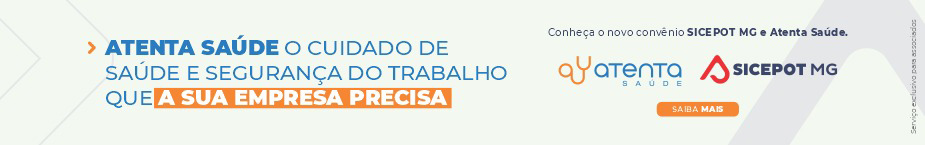 ÓRGÃO LICITANTE: COPASA-MGEDITAL: LICITAÇÃO Nº CPLI. 1120240015Endereço: Rua Carangola, 606, térreo, bairro Santo Antônio, Belo Horizonte/MG.Informações: Telefone: (31) 3250-1618/1619. Fax: (31) 3250-1670/1317. E-mail: Endereço: Rua Carangola, 606, térreo, bairro Santo Antônio, Belo Horizonte/MG.Informações: Telefone: (31) 3250-1618/1619. Fax: (31) 3250-1670/1317. E-mail: OBJETO: prestação de serviços de desenvolvimento de estudos para soluções de engenharia, visando a universalização dos serviços dos sistemas de abastecimento de água (SAA) e sistemas de esgotamento sanitário (SES), para os municípios, no estado de Minas Gerais, para apoiar a SPGE - Superintendência de Gestão Estratégica da COPASA MG e suas unidades de serviço.DATAS: 1.1 A Sessão de Recebimento dos Envelopes de nº 01 (Proposta de Preços) e nº 02 (Documentos de Habilitação) e Abertura dos Envelopes de nº 01 (Proposta de Preços), será realizada às 08:30 horas do dia 25 de ABRIL de 2024.Prazo de execução: 48 mesesVALORESVALORESValor Estimado da ObraCapital Social Igual ou SuperiorR$ 6.221.899,93-CAPACIDADE TÉCNICA: 1. A responsabilidade pela elaboração dos atestados de capacidade técnica é dos titulares da PRE/SPGE/USCS, área técnica da COPASA MG.CAPACIDADE TÉCNICA: 1. A responsabilidade pela elaboração dos atestados de capacidade técnica é dos titulares da PRE/SPGE/USCS, área técnica da COPASA MG.CAPACIDADE OPERACIONAL:  -CAPACIDADE OPERACIONAL:  -ÍNDICES ECONÔMICOS: CONFORME EDITAL. ÍNDICES ECONÔMICOS: CONFORME EDITAL. OBSERVAÇÕES: Para acesso ao sistema eletrônico, os interessados deverão credenciar-se pelo site www.copasa.com.br, obedecendo a todas as instruções nele contidas, antes da data de realização desta Licitação, definida no item 1.2 deste Edital. 1.4.2 Para o credenciamento deverá ser observado, especificamente, o item “Cadastro de Fornecedores” da página de instruções do site www.copasa.com.br. As informações complementares para credenciamento poderão ser obtidas pelos telefones: (31) 3250-1746 ou 3250-1597.OBSERVAÇÕES: Para acesso ao sistema eletrônico, os interessados deverão credenciar-se pelo site www.copasa.com.br, obedecendo a todas as instruções nele contidas, antes da data de realização desta Licitação, definida no item 1.2 deste Edital. 1.4.2 Para o credenciamento deverá ser observado, especificamente, o item “Cadastro de Fornecedores” da página de instruções do site www.copasa.com.br. As informações complementares para credenciamento poderão ser obtidas pelos telefones: (31) 3250-1746 ou 3250-1597.ÓRGÃO LICITANTE: TJMG - TRIBUNAL DE JUSTIÇA DO ESTADO DE MINAS GERAISEDITAL: CONCORRÊNCIA ELETRÔNICA Nº 004/2024Endereço: Rua Gonçalves Dias, Nº 1260 - Bairro Funcionários - CEP 30140-096 - Belo Horizonte - MG -www.tjmg.jus.br - Andar: 4ºEndereço: Rua Gonçalves Dias, Nº 1260 - Bairro Funcionários - CEP 30140-096 - Belo Horizonte - MG -www.tjmg.jus.br - Andar: 4ºOBJETO:  Execução da obra de construção do novo Fórum da Comarca de Andrelândia/MG, nas condições estabelecidas neste Projeto Básico e conforme as especificações técnicas, projetos, memoriais e demais elementos técnicos em anexo.DATAS:Data de abertura: 18/04/2024Hora da abertura: 10:00hrsPrazo para apresentação de esclarecimentos/impugnações data: até 15/04/2024.Valor Estimado da ObraCapital Social Igual ou SuperiorR$ 7.418.393,08-CAPACIDADE TÉCNICA: a) Apresentação de profissionais devidamente registrados no conselho profissional competente, detentor de atestados de responsabilidade técnica por execução de obra de características semelhantes na área civil e elétrica predial. b) Atestado(s) contendo as parcelas abaixo informadas e anexados ao documento de apresentação de profissionais. b.1) Tal(is) atestado(s) deverá(ão) ter sido emitido(s) por pessoa jurídica de direito público ou privado, devidamente registrados no CREA ou CAU e deverá(ão) estar acompanhado(s) da(s) respectiva(s) Certidão(ões) de Acervo Técnico (CAT), que comprove(m) a execução das seguintes parcelas de maior relevância ou valor significativo: Estrutura em concreto armado moldado “in loco”, em edificações, com volume mínimo de 200,00 m 3. Instalação elétrica de baixa tensão, em edificações, com carga instalada ou demandada mínima de 24kVA ou 22 kW.CAPACIDADE TÉCNICA: a) Apresentação de profissionais devidamente registrados no conselho profissional competente, detentor de atestados de responsabilidade técnica por execução de obra de características semelhantes na área civil e elétrica predial. b) Atestado(s) contendo as parcelas abaixo informadas e anexados ao documento de apresentação de profissionais. b.1) Tal(is) atestado(s) deverá(ão) ter sido emitido(s) por pessoa jurídica de direito público ou privado, devidamente registrados no CREA ou CAU e deverá(ão) estar acompanhado(s) da(s) respectiva(s) Certidão(ões) de Acervo Técnico (CAT), que comprove(m) a execução das seguintes parcelas de maior relevância ou valor significativo: Estrutura em concreto armado moldado “in loco”, em edificações, com volume mínimo de 200,00 m 3. Instalação elétrica de baixa tensão, em edificações, com carga instalada ou demandada mínima de 24kVA ou 22 kW.CAPACIDADE OPERACIONAL: a) Certidões ou Atestados regularmente emitidos pelo conselho profissional competente (CREA ou CAU) , que demonstrem capacidade operacional da licitante na execução de serviços similares de complexidade tecnológica e operacional equivalente ou superior: a.1) Tal(is) atestado(s) deverá(ão) ter sido emitido(s) por pessoa jurídica de direito público ou privado, devidamente registrados no CREA ou CAU e deverá(ão) estar acompanhado(s) da(s) respectiva(s) Certidão(ões) de Acervo Técnico Operacional (CAO / CAT-O), que comprove(m) a execução das seguintes parcelas de maior relevância ou valor significativo: Estrutura em concreto armado moldado “in loco”, em edificações, com volume mínimo de 200,00 m³. Instalação elétrica de baixa tensão, em edificações, com carga instalada ou demandada mínima de 24kVA ou 22 kW. b) Registro ou inscrição na entidade profissional competente;CAPACIDADE OPERACIONAL: a) Certidões ou Atestados regularmente emitidos pelo conselho profissional competente (CREA ou CAU) , que demonstrem capacidade operacional da licitante na execução de serviços similares de complexidade tecnológica e operacional equivalente ou superior: a.1) Tal(is) atestado(s) deverá(ão) ter sido emitido(s) por pessoa jurídica de direito público ou privado, devidamente registrados no CREA ou CAU e deverá(ão) estar acompanhado(s) da(s) respectiva(s) Certidão(ões) de Acervo Técnico Operacional (CAO / CAT-O), que comprove(m) a execução das seguintes parcelas de maior relevância ou valor significativo: Estrutura em concreto armado moldado “in loco”, em edificações, com volume mínimo de 200,00 m³. Instalação elétrica de baixa tensão, em edificações, com carga instalada ou demandada mínima de 24kVA ou 22 kW. b) Registro ou inscrição na entidade profissional competente;ÍNDICES ECONÔMICOS: CONFORME EDITAL.ÍNDICES ECONÔMICOS: CONFORME EDITAL.OBSERVAÇÕES: Após a divulgação do edital no sítio eletrônico, os licitantes encaminharão, exclusivamente por meio do sistema https://www8.tjmg.jus.br/licitacoes/consulta/pesquisar.jsf.OBSERVAÇÕES: Após a divulgação do edital no sítio eletrônico, os licitantes encaminharão, exclusivamente por meio do sistema https://www8.tjmg.jus.br/licitacoes/consulta/pesquisar.jsf.ÓRGÃO LICITANTE: TJMG - TRIBUNAL DE JUSTIÇA DO ESTADO DE MINAS GERAISEDITAL: CONCORRÊNCIA ELETRÔNICA Nº 008/2024Endereço: Rua Gonçalves Dias, Nº 1260 - Bairro Funcionários - CEP 30140-096 - Belo Horizonte - MG -www.tjmg.jus.br - Andar: 4ºEndereço: Rua Gonçalves Dias, Nº 1260 - Bairro Funcionários - CEP 30140-096 - Belo Horizonte - MG -www.tjmg.jus.br - Andar: 4ºOBJETO:  Execução da obra de reforma e ampliação da edificação do Fórum da Comarca de Monte Belo/MG.elementos técnicos em anexo.DATAS:Data de abertura: 19/04/2024Hora da abertura: 10:00hrsPrazo para apresentação de esclarecimentos/impugnações data: até 16/04/2024
.Valor Estimado da ObraCapital Social Igual ou SuperiorR$ 9.296.173,28-CAPACIDADE TÉCNICA: a) Apresentação de profissionais devidamente registrados no conselho profissional competente, detentor de atestados de responsabilidade técnica por execução de obra de características semelhantes na área civil e elétrica predial. b) Atestado(s) contendo as parcelas abaixo informadas e anexados ao documento de apresentação deprofissionais. b.1) Tal(is) atestado(s) deverá(ão) ter sido emitido(s) por pessoa jurídica de direito público ou privado, devidamente registrados no CREA ou CAU e deverá(ão) estar acompanhado(s) da(s) respectiva(s) Certidão(ões) de AcervoTécnico (CAT), que comprove(m) a execução das seguintes parcelas de maior relevância ou valor significativo: Estrutura em concreto armado moldado “in loco”, em edificações, com volume mínimo de 232,00 m³. Instalação elétrica de baixa tensão, em edificações, com carga instalada ou demandada mínima de 43 kVA ou 39 kW.CAPACIDADE TÉCNICA: a) Apresentação de profissionais devidamente registrados no conselho profissional competente, detentor de atestados de responsabilidade técnica por execução de obra de características semelhantes na área civil e elétrica predial. b) Atestado(s) contendo as parcelas abaixo informadas e anexados ao documento de apresentação deprofissionais. b.1) Tal(is) atestado(s) deverá(ão) ter sido emitido(s) por pessoa jurídica de direito público ou privado, devidamente registrados no CREA ou CAU e deverá(ão) estar acompanhado(s) da(s) respectiva(s) Certidão(ões) de AcervoTécnico (CAT), que comprove(m) a execução das seguintes parcelas de maior relevância ou valor significativo: Estrutura em concreto armado moldado “in loco”, em edificações, com volume mínimo de 232,00 m³. Instalação elétrica de baixa tensão, em edificações, com carga instalada ou demandada mínima de 43 kVA ou 39 kW.CAPACIDADE OPERACIONAL: a) Certidões ou Atestados regularmente emitidos pelo conselho profissional competente (CREA ou CAU) , que demonstrem capacidade operacional da licitante na execução de serviços similares de complexidade tecnológica e operacional equivalente ou superior: a.1) Tal(is) atestado(s) deverá(ão) ter sido emitido(s) por pessoa jurídica de direito público ou privado, devidamente registrados no CREA ou CAU e deverá(ão) estar acompanhado(s) da(s) respectiva(s) Certidão(ões) de Acervo Técnico Operacional (CAO / CAT-O), que comprove(m) a execução das seguintes parcelas de maior relevância ou valor significativo: Estrutura em concreto armado moldado “in loco”, em edificações, com volume mínimo de 232,00 m³. Instalação elétrica de baixa tensão, em edificações, com carga instalada ou demandada mínima de 43 kVA ou 39 kW.CAPACIDADE OPERACIONAL: a) Certidões ou Atestados regularmente emitidos pelo conselho profissional competente (CREA ou CAU) , que demonstrem capacidade operacional da licitante na execução de serviços similares de complexidade tecnológica e operacional equivalente ou superior: a.1) Tal(is) atestado(s) deverá(ão) ter sido emitido(s) por pessoa jurídica de direito público ou privado, devidamente registrados no CREA ou CAU e deverá(ão) estar acompanhado(s) da(s) respectiva(s) Certidão(ões) de Acervo Técnico Operacional (CAO / CAT-O), que comprove(m) a execução das seguintes parcelas de maior relevância ou valor significativo: Estrutura em concreto armado moldado “in loco”, em edificações, com volume mínimo de 232,00 m³. Instalação elétrica de baixa tensão, em edificações, com carga instalada ou demandada mínima de 43 kVA ou 39 kW.ÍNDICES ECONÔMICOS: CONFORME EDITAL.ÍNDICES ECONÔMICOS: CONFORME EDITAL.OBSERVAÇÕES: Após a divulgação do edital no sítio eletrônico, os licitantes encaminharão, exclusivamente por meio do sistema https://www8.tjmg.jus.br/licitacoes/consulta/pesquisar.jsf.OBSERVAÇÕES: Após a divulgação do edital no sítio eletrônico, os licitantes encaminharão, exclusivamente por meio do sistema https://www8.tjmg.jus.br/licitacoes/consulta/pesquisar.jsf.